Jean Claude Jaramillo							    Juan C. Estrada                    Chairman 		                                                                              Vice-Chairman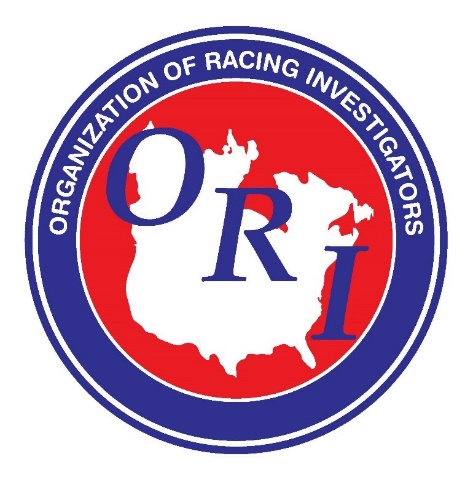 ORGANIZATION OF RACING INVESTIGATORS CONFERENCEAqueduct Racetrack: New York City: March 27th – 30th, 2022Preliminary AgendaKeynote Speaker – Hon. Paul D. Tonko, United States Congressman, co-sponsor of the Horseracing Integrity and Safety Act.NYRA Security Operations – John Clyne, Senior Director, Security, New York Racing Association.Stewarding in New York State – Braulio Baeza Jr., State Steward, New York State Gaming Commission.Jockey Club Industry Initiatives – Kristin Werner, Senior Counsel, The Jockey Club.Pre-Race Joint Treatments in the RaceHorse – Dr. Scott Palmer, VMD, Equine Medical Director, New York State Gaming Commission.From the Finish Line to FedEx: Testing Sample Integrity – Leasa Johnson, Chief Investigator, New Mexico Racing Commission. Examples of Pool Manipulation and Grey/Illegal Market Betting – Patrick Cummings, Executive Director - Thoroughbred Idea Foundation.Corporate Protocols – Dr. Dionne Benson, DVM, JD, Chief Veterinary Officer, 1/ST Racing. **Media Training – Patrick McKenna, Vice President, Communications, New York Racing Association.**Interference Rules and Protocols: Consistency in Decisions – Braulio Baeza, (State Steward), Brook Hawkins (NYRA Steward), Dr. Jennifer Durenberger (Jockey Club Steward).**Understanding Microchips and Digital Certificates – Teena Appleby, Technician Operations & Investigations, Thoroughbred Racing Protective Bureau. **Racehorse Aftercare Awareness – Richard E. Schosberg, President of the Take2/Take The Lead Thoroughbred Retirement Program. **Concussion Protocols and Return to Ride – Patricia Morrison, Premise Health. ORI Membership Business Meeting.* Speakers are subject to change.** ROAP Points of Emphasis agenda item. 